JEDILNIK- SEPTEMBERJEDILNIKJEDILNIKJEDILNIKJEDILNIKI. turnusZAJTRKMALICAKOSILOPOPOLDANSKA MALICAPONEDELJEKPONEDELJEKPONEDELJEKPONEDELJEKPONEDELJEKTOREKTOREKTOREKTOREKTOREKSREDASREDASREDASREDASREDAČETRTEK1.9.MLEKO, ČOKOLEŠNIKvsebuje alergene: 1,5,6MAKOVA PLETENICA, SVEŽE SADJE, SOK  alergeni 1,5KREMNA ZELENJAVNA JUHA, PECIVO, LIMONADA, SADJEvsebuje alergene: 1,3,5,8POLBELI  KRUH, SADNI JOGURT vsebuje alergene: 1,5PETEK2.9.ČRNI KRUH, ŠUNKA IN PARADIŽNIK, BELA KAVAvsebuje alergene: 1,5BIO MASLO, DŽEM, OVSENI KRUH, RAZREDČEN 100% SOKvsebuje alergene: 1,5KOSTNA JUHA Z REZANCI, OCVRT  RIBJI FILE, KROMPIRJEVA SOLATAvsebuje alergene: 1,2,3,5,8KORUZNI KRUH, ČEŽANAvsebuje alergene: 1II. turnusZAJTRKMALICAKOSILOPOPOLDANSKA MALICAPONEDELJEK5.9.KORUZNI KRUH, SADNI JOGURT vsebuje alergene: 1,5MARELIČNI ROGLJIČEK, PLANINSKI ČAJ Z LIMONO vsebuje alergene: 1,5NARAVNI PIŠČANČJI TRAKCI V ZELENJAVNI OMAKI, KUS KUS, MEŠANA SOLATAvsebuje alergene: 1,5,8POLBELI KRUH, ŠUNKA, ČAJvsebuje alergene: 1,5TOREK6.9.MARGARINA, MARMELADA, ČRNI  KRUH, SADNI ČAJ vsebuje alergene: 1PIŠČANČJA PRSA, AJDOV KRUH, KISLE KUMARICE, SOK vsebuje alergene: 1,5KUMARIČNA OMAKA S KROMPIRJEM IN HRENOVKO,  PECIVOvsebuje alergene: 1,5,8OVSENI KRUH, MEŠAN KOMPOTvsebuje alergene:1SREDA7.9.TUNA V OLJU, POLBELI KRUH, ČAJ Z LIMONOvsebuje alergene: 1,2MLEKO**ZDROB, ČOKOLADA ZA POSIP, SVEŽE SADJEvsebuje alergene: 1,5MAKARONOVO MESO, MEŠANA SOLATA S KORUZOvsebuje alergene: 1,3,5,8BELI  KRUH, MLEČNI NAMAZ, SADNI ČAJ vsebuje alergene: 1,5ČETRTEK8.9.POLNOZRNATI KRUH, KAKAVvsebuje alergene:1,,5,6,7PLEČKA ŠUNKA, KUHANO JAJCE, KORUZNI KRUH RINGLO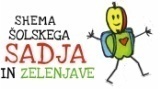 vsebuje alergene: 1,3,5,8ŠTEFANI PEČENKA, PRAŽEN KROMPIR, PARADIŽNIKOVA SOLATA S KORUZO, SLADOLEDvsebuje alergene: 1,3,5,8KISLA SMETANA, MARMELADA, ČRNI KRUH, SOKvsebuje alergene: 1,5PETEK9.9.ČRNI KRUH S SIROM IN PARADIŽNIKOM, ČAJ Z LIMONOvsebuje alergene: 1,5DOMAČA TUNINA PAŠTETA, OLIVE,  OVSENI KRUH  vsebuje alergene: 1,2,3,5GOBOVA JUHA S KROMPIRJEM, DOMAČ JABOLČNI ZAVITEK, RAZREDČEN 100% JABOLČNI SOK vsebuje alergene: 1,3,5,6,7,8 POLNOZRNATI KEKSI, SVEŽE SADJEvsebuje alergene: 1,5I. turnusZAJTRKMALICAKOSILOPOPOLDANSKA MALICAPONEDELJEK12.9.MLEČNI NAMAZ, OVSENI KRUH, ČAJ Z MEDOMvsebuje alergene: 1POLBELI KRUH, TOPLJEN SIR, RAZREDČEN 100% SOKalergeni: 1,5    PEČEN PIŠČANEC, MLINCI, ZELJE S FIŽOLOM vsebuje alergene: 1,3,5,8OBLOŽEN ČRNI KRUH S ŠUNKO, PAPRIKA, SOK vsebuje alergene:1,5TOREK13.9.OCVRTE KRUHOVE REZINE, KAKAVvsebuje alergene: 1,5OVSENI KRUH, DOMAČA SUHA SALAMA, PAPRIKASHEMA : TETRAP. MLEKOvsebuje alergene: 1,5ČUFTI V PARADIŽNIKOVI OMAKI, PIRE KROMPIR, NESLADKAN SMUTIVsebuje alergene: 1,3,5,8RŽEN KRUH, SIR, KUMARICE, ČAJvsebuje alergene: 1,5SREDA14.9.TOPLJENI SIR IN  KUMARICE, KORUZNI KRUH, ČAJ Z LIMONOvsebuje alergene: 1,5,7KRALJEVA ŠTRUČKA FIT,  SADNI PROBIOT. JOGURTvsebuje alergene: 1,3,5,6BISTRA JUHA Z REZANCI, RIŽOTA, MEŠANA SOLATA, SOKvsebuje alergene: 1,3,5,8MAKOVKA,  ČAJ Z LIMONOvsebuje alergene: 1,2ČETRTEK15.9.OBLOŽEN POLBELI KRUH S PLEČKO, ZELIŠČNI ČAJalergeni: 1,3,5,6,8,10MLEKO, ČOKOLEŠNIKvsebuje alergene: 1,5,6,7MESNO ZELENJAVNA LAZANJA, MEŠANA SOLATA S KALČKIvsebuje alergene: 1,3,5,8TEKOČI SADNI JOGURT, POLBELI KRUH vsebuje alergene: 1,5PETEK16.9.UMEŠANO JAJCE, S SIROM, OVSENI KRUH, BELA KAVA vsebuje alergene: 1,3,5POLI SALAMA, SIR, POLBELI  KRUH, ČAJ Z INGVERJEMvsebuje alergene: 1,3,5EKO PARADIŽNIKCVETAČNA KREMNA JUHA, OCVRT RIBJI FILE, BLITVA, KROMPIR V KOSIHvsebuje alergene: 1,2,3,5,8MALA ŽEMLJA, ČEŽANAvsebuje alergene: 1II. turnusZAJTRKMALICAKOSILOPOPOLDANSKA MALICAPONEDELJEK19.9.MAKOVKA, KAKAVvsebuje alergene:1,3,5,6,7OVSENI KRUH, ŠUNKA, SIR, SOKvsebuje alergene: 1,5PEČENE PIŠČANČJE KRAČICE, RIŽ Z ZELENJAVO, SOLATA S KORUZO IN KORENJEMvsebuje alergene: 1,5,8ČOKOLADNI NAMAZ, OVSENI KRUHvsebuje alergene: 1,5TOREK20.9.SADNI TEKOČI JOGURT, KRUHvsebuje alergene: 1,5DOMAČA JUHA Z JAJCI, KORUZNA ŽEMLJA, JABOLKO vsebuje alergene: 1,3,5,6,8MESNO ZELENJAVNA OMAKA, POLNOZRNATI ŠPAGETI, ZELENA SOLATA S FIŽOLOM, vsebuje alergene: 1,5,8OBLOŽEN ČRNI KRUH S SIROM IN ŠUNKO, ČAJ vsebuje alergene: 1,5SREDA21.9.OVSENI KRUH, TUNINA PAŠTETA, OTROŠKI ČAJvsebuje alergene: 1,3,5ČOKOLADNE KROGLICE, MLEKO**, HRUŠKAvsebuje alergene: 1,5,6GOVEJE KOCKE V OMAKI,  KRUHOVA ROLADA, MEŠANA SOLATAvsebuje alergene: 1,3,5,8POLBELI KRUH S ŠUNKO, SOKvsebuje alergene: 1,5ČETRTEK22.9.ČRNI  KRUH S PLEČKO, SADNI ČAJ vsebuje alergene: 1RŽENI KRUH, ALJAŽEVA SALAMA, SOK vsebuje alergene: 1,2,5 EKO  GROZDJEKROMPIRJEV* GOLAŽ Z MESOM,  NESLADKAN SMUTIvsebuje alergene: 1,3,5,8OVSENI KRUH, MEŠAN KOMPOTvsebuje alergene:1PETEK23.9.MLEKO, KORN FLEKSvsebuje alergene: 1,5MEDENI NAMAZ, KORUZNI KRUH, ČAJ Z LIMONO vsebuje alergene: 1,5ZELENJAVNA ENOLONČNICA, KORENČKOVO PECIVO S ČOKOLADNIM PRELIVOM, RAZREDČEN 100% SOKvsebuje alergene: 1,3,5,8KORUZNI KRUH OBLOŽEN S SIROM IN KUMARICO,  SOKvsebuje alergene:1,5I. turnusZAJTRKMALICAKOSILOPOPOLDANSKA MALICAPONEDELJEK26.9.RIBE V OLJU, OLIVE, OVSEN KRUHvsebuje alergene: 1,2,5OTROŠKA PAŠTETA, OVSENI KRUH, RDEČA REDKVICA, RAZREDČEN SOKvsebuje alergene: 1,3,5ŠPAGETI S TUNINO OMAKO, SIRNI POSIP, PESINA SOLATAvsebuje alergene: 1,2,3,5,8KISLA SMETANA, ČRNI KRUH, ČAJ vsebuje alergene: 1,3,5TOREK27.9.MARMELADA, MARGARINA, ČRNI KRUH, ČAJvsebuje alergene: 1,5LADJICA, OTROŠKI ČAJ Z LIMONO IN  MEDOM   vsebuje alergene: 1,5,7 SHEMA: BIO  JOGURTGOVEJA JUHA, PIRE KROMPIR, GOVEDINA, ŠPINAČAvsebuje alergene: 1,5,8SADNI JOGURT, POLBELI KRUHvsebuje alergene: 1,5SREDA28.9.POLBELI KRUH, ŠUNKA SIR, KUMARICA, ČAJvsebuje alergene: 1,5MLEČNI** RIŽ, ČOKOLADNI POSIPBANANAvsebuje alergene: 5,6,7MESNI TRAKCI V SMETANOVI OMAKI, KUS KUS, MEŠANA SOLATA S KORUZOvsebuje alergene: 1,5,8ČOKOLADNI NAMAZ, KRUH, ČAJvsebuje alergene: 1,5ČETRTEK29.9.MLEKO, BELI ŽGANCIvsebuje alergene: 1,5PLEČKA ŠUNKA, SIR, KORUZNI KRUH, ČAJ Z LIMONO  vsebuje alergene: 1,2 EKO KORENJE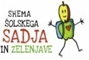 MESNE KROGLICE, ZELENJAVNA OMAKA, KROMPIR V KOSIH, SLADOLEDvsebuje alergene: 1,3,5,8POLBELI KRUH, SIR, KUMARICE, SOK vsebuje alergene: 1,5PETEK30.9.KORUZNI KRUH, MED,  NAVADNI JOGURT vsebuje alergene: 1,5KISLA SMETANA, MARMELADA, ČAJ, POLBELI KRUH, JABOLKOvsebuje alergene: 1,5PIŠČANČJA OBARA, KRUH, MAKOVO PECIVO S ČOKOLADNIM PRELIVOM, RAZREDČEN SOKvsebuje alergene: 1,3,5,8MLEČNI ROGLJIČ, ČAJvsebuje alergene: 1,10